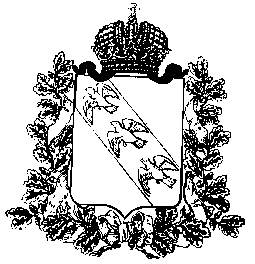 Администрация Курской областиКомитет по экономике и развитию Курской областиП Р И К А Зот     21.04.2015 г.		                                      №         8-аг. КурскОб утверждении Методики расчета показателей абсолютной и относительной финансовой устойчивости, которым должны соответствовать коммерческие организации,  претендующие напредоставление государственной поддержки в соответствии с Законом Курской области от 12.08.2004 г. № 37-ЗКО «Об инвестиционной деятельности в Курской области»В целях оптимизации процедуры проведения конкурсного отбора наиболее эффективных инвестиционных проектов для предоставления победителям мер государственной поддержки в соответствии с Законом Курской области от 12.08.2004 г. № 37-ЗКО «Об инвестиционной деятельности в Курской области» ПРИКАЗЫВАЮ: 1. Утвердить прилагаемую Методику расчета показателей абсолютной и относительной финансовой устойчивости, которым должны соответствовать коммерческие организации, претендующие на предоставление государственной поддержки в соответствии с Законом Курской области от 12.08.2004 г. № 37-ЗКО «Об инвестиционной деятельности в Курской области».Председатель комитета                                                          Ю.А. Типикина Утвержденаприказом комитета по экономике и развитию Курской области № ____ от «____» _________ 2015 г.Методика расчета показателей абсолютной и относительной финансовой устойчивости, которым должны соответствовать коммерческие организации, претендующие на государственную поддержку в соответствии с Законом Курской области от 12.08.2004 г. № 37-ЗКО «Об инвестиционной деятельности в Курской области»1. Общие положения1.1 Настоящая Методика предназначена для оценки финансовой устойчивости реализующей (или реализовавшей) инвестиционный проект коммерческой организации, претендующей на предоставление государственной поддержки в соответствии с Законом Курской области от 12.08.2004 г. № 37-ЗКО «Об инвестиционной деятельности в Курской области», (далее - Участник конкурсного отбора) ее способности выполнять принимаемые на себя в рамках реализации инвестиционного проекта финансовые обязательства, а также для оценки влияния результатов реализации инвестиционного проекта на финансовое состояние коммерческой организации.1.2 Настоящая Методика устанавливает перечень показателей, на основании анализа которых проводится оценка финансовой устойчивости Участника конкурсного отбора, а также требования к их расчету.1.3 В целях проведения оценки финансовой устойчивости Участником конкурсного отбора осуществляется расчет абсолютных и относительных показателей финансовой устойчивости.В случае, если на дату подачи заявки на участие в конкурсном отборе продолжительность деятельности Участника конкурсного отбора с даты учреждения составляет менее 2 лет, в целях обоснования возможности выполнения инвестором обязательств по реализации инвестиционного проекта в рамках настоящей Методики в качестве анализируемой коммерческой организации рассматривается учредитель Участника конкурсного отбора с долей участия в его капитале не менее 20 процентов.В случае участия в инвестиционном проекте объединения коммерческих организаций, создаваемого на основе договора простого товарищества (договора о совместной деятельности) расчет показателей финансовой устойчивости осуществляется в отношении каждой из коммерческих организаций, входящих с состав указанного объединения, или в отношении учредителя такой коммерческой организации с долей участия в его капитале не менее 20 процентов, если на дату подачи заявки участие в конкурсном отборе продолжительность деятельности соответствующей коммерческой организации с даты учреждения составляет менее 2 лет.1.4 Оценка финансовой устойчивости Участника конкурсного отбора производится на основании документов, предоставляемых Участником конкурсного отбора в соответствии с перечнями, утвержденными постановлением Губернатора Курской области от 29 февраля 2008 года № 102 «О мерах по реализации статьи 10.1 Закона Курской области «Об инвестиционной деятельности в Курской области», постановлением Губернатора Курской области от 11 августа 2005 года № 590 «Вопросы организации и проведения конкурсного отбора наиболее эффективных инвестиционных проектов», постановлением Администрации Курской области от 8 декабря 2014 года № 799-па «Об утверждении порядка формирования и использования бюджетных ассигнований Инвестиционного фонда Курской области».1.5 На основании результатов оценки финансовой устойчивости Участника конкурсного отбора, проведенной в соответствии с настоящей Методикой, комитетом по экономике и развитию Курской области оформляются рекомендации к заседанию комиссии по оценке эффективности инвестиционных проектов.2. Порядок проведения оценки и определения значений показателей, характеризующих финансовую устойчивость Участника конкурсного отбора2.1 Основным методом оценки финансовой устойчивости Участника конкурсного отбора является анализ абсолютных и относительных показателей финансовой устойчивости.Оценка финансовой устойчивости Участника конкурсного отбора за последние 3 финансовых года или за весь период деятельности Участника конкурсного отбора (в случае, если инвестор создан менее 3 финансовых лет назад) рассчитывается на основании кодов показателей (далее - к.п.) бухгалтерской (финансовой) отчетности, составленной в соответствии с Приказом Министерства финансов Российской Федерации от 22 июля 2003 года № 67н.Оценка финансового состояния Участника конкурсного отбора за период прямого прогнозирования денежных потоков инвестиционного проекта (10 лет) рассчитывается на основании прогнозного баланса и плана движения денежных средств, составленных в соответствии с действующими правилами бухгалтерского учёта. 2.1.1 В качестве абсолютных показателей финансовой устойчивости Участника конкурсного отбора применяются показатель величины чистых активов (ЧА) и показатель прибыли до вычета расходов по процентам, уплаты налогов и амортизационных отчислений (EBITDA).Величина чистых активов (ЧА) Участника конкурсного отбора рассчитывается по следующей формуле:ЧА = к.п. 1600 - к.п. 1320 - дебетовое сальдо по счету 75 «Расчеты с учредителями» - к.п. 1400 - к.п. 1510 - к.п.1520 - к.п.1540 - к.п. 1430 - к.п.1550По к.п. 1320 бухгалтерской (финансовой) отчетности отражается стоимость собственных акций (долей) общества, выкупленных у акционеров (участников). Дебетовое сальдо счета 75 «Расчеты с учредителями» показывает величину задолженности акционеров (участников) общества по вкладам в уставный капитал общества (расшифровка кода показателя 1230 бухгалтерской (финансовой) отчетности).В соответствии с Федеральным законом от 26.12.1995 г. № 208-ФЗ «Об акционерных обществах» и Федеральным законом от 08.02.1998 г. № 14-ФЗ «Об обществах с ограниченной ответственностью» стоимость чистых активов Участника конкурсного отбора, формой собственности которого является акционерное общество и общество с ограниченной ответственностью, должна быть больше уставного капитала, для иных форм собственности рекомендуемое значение показателя чистых активов Участника конкурсного отбора устанавливается большим нуля. При соблюдении данных условий выполняется минимальное условие финансовой устойчивости Участника конкурсного отбора.Величина показателя EBITDA рассчитывается на основании кодов показателей (к.п.) бухгалтерской (финансовой) отчетности по следующей формуле:EBITDA = к.п. 2110 - к.п. 2120 - к.п. 2210 - к.п. 2220 + к.п. 5640 При положительном значении показателя EBITDA выполняется минимальное условие финансовой устойчивости Участника конкурсного отбора.Рекомендуемое значение показателя EBITDA устанавливается большим нуля.2.1.2 В качестве относительных показателей финансовой устойчивости Участника конкурсного отбора используются две группы показателей:- показатели, характеризующие способность Участника конкурсного отбора отвечать по своим долгосрочным обязательствам;- показатели эффективности деятельности Участника конкурсного отбора.2.1.2.1 Оценка способности Участника конкурсного отбора отвечать по своим долгосрочным обязательствам осуществляется путем расчета следующих коэффициентов:Коэффициент финансовой зависимости (Д1), характеризующий зависимость от внешних источников финансирования (т.е. какую долю во всей структуре капитала занимают заемные средства), рассчитывается по формуле:Д1 = (к.п. 1400 + к.п. 1500 -к.п. 1530 - к.п. 1540- к.п. 1430) / (к.п.1700).Рекомендуемое значение данного коэффициента должно быть меньше 0,8, что говорит о том, что обязательства должны занимать менее 80 процентов в структуре капитала. Данный коэффициент не рассчитывается, если значение собственного капитала организации отрицательное.Коэффициент отношения прибыли до вычета расходов по процентам, уплаты налогов и амортизационных отчислений к уплачиваемым процентам (Д2), характеризующий способность коммерческой организации отвечать по обязательствам по уплате процентов по кредитам и займам, рассчитывается по формуле:Д2 = (к.п. 2110 - к.п. 2120 - к.п. 2210 - к.п. 2220 + к.п. 5640) / к.п. 2330Рекомендуемое значение данного коэффициента должно быть больше 1.Отношение величины долгосрочных кредитов и займов к величине прибыли до вычета расходов по процентам, уплаты налогов и амортизационных отчислений (Д3) рассчитывается по формуле:Д3 = (к.п. 1410 + к.п. 1450) / (к.п. 2110 - к.п. 2120 - к.п. 2210 - к.п. 2220 + +к.п. 5640).Данный показатель характеризует способность Участника конкурсного отбора выполнять свои обязательства по долгосрочным кредитам и займам в перспективе, исходя из текущего размера прибыли до вычета расходов по процентам, уплаты налогов и амортизационных отчислений.Рекомендуемое значение данного коэффициента не устанавливается.2.1.2.2 Для оценки эффективности деятельности Участника конкурсного отбора рассчитываются следующие коэффициенты, а также проводится их оценка в динамике:Коэффициент текущей ликвидности (К1), характеризующий общую обеспеченность предприятия оборотными средствами для ведения хозяйственной деятельности и своевременного погашения срочных обязательств:К1 = к.п. 1200 / (к.п. 1500 – к.п. 1530 – к.п. 1540)Рекомендуемое значение данного коэффициента: К1 >= 1.Коэффициент обеспеченности собственными средствами (К2), характеризующего наличие собственных оборотных средств у предприятия, необходимых для его финансовой устойчивости:К2 = (к.п. 1300 – к.п. 1100) / (к.п 1200)Рекомендуемое значение данного коэффициента К2 = 0,1Рентабельность основной деятельности, характеризующая удельный вес прибыли на 1 рубль затрат, рассчитывается по формуле:Р1 = (к.п. 2400 / к.п. 2120) x 100%.Значение коэффициентов, характеризующих эффективность деятельности коммерческой организации, в целях настоящей методики носит справочный характер.